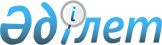 О внесении изменений в приказ Министра финансов Республики Казахстан от 1 августа 2017 года № 468 "Об утверждении форм и правил составления и представления финансовой отчетности"Приказ Министра финансов Республики Казахстан от 14 декабря 2017 года № 719. Зарегистрирован в Министерстве юстиции Республики Казахстан 3 января 2018 года № 16169.
      Примечание РЦПИ!
Порядок введения в действие см. п.3
      ПРИКАЗЫВАЮ:
      1. Внести в приказ Министра финансов Республики Казахстан от 1 августа 2017 года № 468 "Об утверждении форм и правил составления и представления финансовой отчетности" (зарегистрирован в Реестре государственной регистрации нормативных правовых актов за № 15594, опубликован 31 августа 2017 года в Эталонном контрольном банке нормативных правовых актов Республики Казахстан) следующие изменения: 
      пункт 4 изложить в следующей редакции:
      "4. Настоящий приказ вводится в действие с 1 июля 2018 года и подлежит официальному опубликованию.";
      приложения 1, 2, 3, 4 и 5 изложить в новой редакции согласно приложениям 1, 2, 3, 4 и 5 к настоящему приказу.
      В Правилах составления и представления финансовой отчетности, утвержденных указанным приказом:
      в заголовок внесено изменение на государственном языке, текст на русском языке не меняется;
      в пункт 1 внесено изменение на государственном языке, текст на русском языке не меняется;
      в пункте 40:
      часть первую изложить в следующей редакции:
      "40. Строка 100 "Доходы, всего" показывает сумму строк 010, 021, 030, 040.";
      часть седьмую изложить в следующей редакции:
      "По строке 015 "Трансферты органам местного самоуправления" (субсчет 6034) показывается сумма бюджетного финансирования по трансфертам для реализации функций местного самоуправления в соответствии с законодательством Республики Казахстан о местном государственном управлении и самоуправлении.";
      часть двадцать вторую пункта 41 изложить в следующей редакции:
      "По строке 136 "Трансферты органам местного самоуправления" (счет 7250) показывается сумма расходов местного уполномоченного органа по исполнению бюджета по трансфертам, переданным органам местного самоуправления в соответствии с законодательством Республики Казахстан о местном государственном управлении и самоуправлении.";
      часть четырнадцатую пункта 46 изложить в следующей редакции:
      "По строке 060 "Прочие поступления" показываются прочие поступления денежных средств на счета государственного учреждения.";
      пункты 77, 78 и 79 изложить в следующей редакции:
      "77. По строке 120 "Сальдо на конец прошлого периода" показывается сумма остатка чистых активов/капитала (строка 090+/-строка 100+/-строка 112).
      78. Пояснительная записка к финансовой отчетности" (форма ФО-5) отражает сравнительный анализ статей бухгалтерского баланса, отчетов о результатах финансовой деятельности, о движении денежных средств и об изменении чистых активов/капитала и состоит из общих сведений и раскрытий к финансовой отчетности.
      В общих сведениях указывается название отчитывающегося государственного учреждения и любые изменения в данной информации в сравнении с прошлым периодом; информация о месте нахождения; информация о реорганизации (слиянии, присоединении, разделении, выделении) государственного учреждения за отчетный период; наименование нормативных правовых актов, регламентирующих деятельность государственного учреждения; наименование администратора бюджетных программ; сведения об основных направлениях деятельности и иная информация о деятельности государственного учреждения.
      79. В раскрытиях к финансовой отчетности представляется следующая информация.
      По статье "Денежные средства и их эквиваленты" (строка 010 формы ФО-1 "Бухгалтерский баланс"):
      данные по остаткам денежных средств на начало и конец отчетного периода согласно таблице 1 формы ФО-5 "Пояснительная записка к финансовой отчетности".
      По статье "Краткосрочные и долгосрочные финансовые инвестиции" (строки 011, 110 формы ФО-1 "Бухгалтерский баланс"):
      данные по финансовым инвестициям (кроме финансовых инвестиций в субъекты квазигосударственного сектора) на начало и конец отчетного периода и изменения, согласно таблицам 2 и 6 формы ФО-5 "Пояснительная записка к финансовой отчетности";
      информация по долгосрочным инвестициям в субъекты квазигосударственного сектора (наименование и местонахождение субъектов квазигосударственного сектора, доля участия государства в уставном капитале), отдельно по контролируемым и другим субъектам;
      последующая оценка по отдельным классам финансовых инвестиций (по справедливой, амортизированной или какой-либо иной стоимости);
      информация по займам предоставленным;
      наличие объективных признаков обесценения финансовых инвестиций и займов предоставленных;
      характер и размеры рисков, связанных с финансовыми инвестициями на отчетную дату;
      информацию по дивидендам и части чистого дохода субъектов квазигосударственного сектора, подлежащих перечислению в бюджет.
      По статье "Краткосрочная и долгосрочная дебиторская задолженность" (строки 012, 013, 014, 015, 016, 017, 018, 019, 021, 022, 023, 111, 112 и 113 формы ФО-1 "Бухгалтерский баланс"):
      представляет сверку дебиторской задолженности на начало и конец отчетного периода, анализ изменений сумм дебиторской задолженности за отчетный период;
      информацию по операциям со связанными сторонами (с государственными учреждениями своей системы и контролируемыми субъектами);
      расчеты по созданному резерву по сомнительной дебиторской задолженности;
      суммы списанных безнадежных долгов по сомнительной дебиторской задолженности с указанием причин списания;
      при необходимости представляется дополнительная информация.
      По статье "Запасы" (строка 020 формы ФО-1 "Бухгалтерский баланс"):
      представляет сверку балансовой стоимости на начало и конец отчетного периода, отражающую поступление, убыток от обесценения запасов и прочие изменения согласно таблице 5 формы ФО-5 "Пояснительная записка к финансовой отчетности";
      методы оценки запасов;
      расчеты по созданному резерву на обесценение запасов;
      причины создания резерва на обесценение запасов;
      причины и суммы восстановления убытков от обесценения запасов.
      Информация о методах, использованных при определении справедливой стоимости каждой группы сельскохозяйственной продукции в момент ее получения (сбора).
      По статье "Прочие краткосрочные активы" (строка 022 формы ФО-1 "Бухгалтерский баланс" описание данных о наличии на начало года, конец года и движений (увеличений и уменьшений) за отчетный период по видам прочих краткосрочных активов.
      По статье "Долгосрочные активы" (строки 114, 116, 118 формы ФО-1 "Бухгалтерский баланс"):
      по каждому классу долгосрочных активов необходимо представить сверку балансовой стоимости на начало и конец отчетного периода, отражающую поступление, амортизацию, убыток от обесценения и прочие изменения согласно таблицам 7, 8 и 10 формы ФО-5 "Пояснительная записка к финансовой отчетности";
      методы оценки долгосрочных активов;
      расчеты по созданному резерву на обесценение долгосрочных активов;
      причины создания резерва на обесценение долгосрочных активов;
      причины и суммы восстановления убытков от обесценения долгосрочных активов;
      информация о временно простаивающих долгосрочных активах;
      информация о полностью амортизированных, но находящихся в эксплуатации долгосрочных активах;
      информация о видах, сроках, условиях аренды долгосрочных активов.
      В случае отражения долгосрочных активов по переоцененной стоимости представляется информация:
      о дате проведения переоценки;
      об участии независимого оценщика (с указанием номера и даты лицензии);
      о методах, использованных для определения справедливой стоимости объекта долгосрочных активов.
      По статье "Незавершенное строительство и капитальные вложения" (строка 115 формы ФО-1 "Бухгалтерский баланс") представляется информация по затратам объектов незавершенного строительства и капитальных вложений.
      По статье "Биологические активы" (строка 117 формы ФО-1 "Бухгалтерский баланс"):
      дать описание каждой группы биологических активов;
      информация о методах, использованных при определении справедливой стоимости каждой группы биологических активов;
      в случае оценки по фактическим затратам раскрыть сверку балансовой стоимости на начало и конец отчетного периода, отражающую поступление, амортизацию, убыток от обесценения и прочие изменения согласно таблице 9 формы ФО-5 "Пояснительная записка к финансовой отчетности".
      По статье "Прочие долгосрочные активы" (строка 120 формы ФО-1 "Бухгалтерский баланс") описание данных о наличии на начало и конец года, движений (увеличений и уменьшений) за отчетный период по видам прочих долгосрочных активов.
      Информация по имуществу, полученному или переданному в аренду, а также переданному в концессию.
      По статье "Долгосрочные и краткосрочные финансовые обязательства" (строки 210 и 310 формы ФО-1 "Бухгалтерский баланс"):
      виды, условия и суммы заимствования;
      последующая оценка по отдельным классам финансовых обязательств (по справедливой, амортизированной или какой-либо иной стоимости);
      изменения на начало и конец отчетного периода, согласно таблицам 11 и 13 формы ФО-5 "Пояснительная записка к финансовой отчетности".
      По статье "Долгосрочная и краткосрочная кредиторская задолженность" (строки 211, 212, 213, 214, 215, 216, 217, 218, 219, 220, 221, 223, 224, 311, 312, 313, 315 формы ФО-1 "Бухгалтерский баланс"):
      информацию по операциям со связанными сторонами (с государственными учреждениями своей системы и контролируемыми субъектами);
      информация по списанию и начислению задолженности по резерву по неиспользованным отпускам;
      суммы и причины списания кредиторской задолженности;
      информация о кредиторской задолженности по аренде активов.
      По статье "Оценочные активы и оценочные обязательства" (строки 222 и 314 формы ФО-1 "Бухгалтерский баланс"):
      информация по созданным оценочным обязательствам;
      использованные суммы оценочных обязательств в течение отчетного периода;
      краткое описание характера условных обязательств и условных активов.
      По статье "Прочая краткосрочная кредиторская задолженность" (строка 221 формы ФО-1 "Бухгалтерский баланс") описание данных о наличии на начало и конец года, движении (увеличении и уменьшении) за отчетный период по видам прочей кредиторской задолженности.
      По статье "Прочие долгосрочные обязательства" (строка 315 формы ФО-1 "Бухгалтерский баланс") описание данных о наличии на начало и конец года, движении (увеличении и уменьшении) за отчетный период по видам прочих долгосрочных обязательств.
      По статье "Прочие краткосрочные обязательства" (строка 223 формы ФО-1 "Бухгалтерский баланс") описание данных о наличии на начало и конец года, движении (увеличении и уменьшении) за отчетный период по видам прочих краткосрочных обязательств.
      По статье "Резервы" (строка 411 формы ФО-1 "Бухгалтерский баланс") представляется информация об остатках и операциях по резервам по переоценке основных средств и нематериальных активов, оцениваемых по переоцененной стоимости.
      По статьям "Доходы" и "Расходы" (строки 100 и 200 формы ФО-2 "Отчет о результатах финансовой деятельности") представляется информация по доходам и расходам за отчетный период:
      по каждой категории доходов;
      по доходам и расходам от управления активами (по вознаграждениям от инвестиций, займов, финансовой аренды и прочим доходам, и расходам от управления активами);
      по доходам и расходам от выбытия основных средств, инвестиционной недвижимости;
      по убыткам от обесценения основных средств и восстановление ранее признанных убытков;
      по суммам резерва по обесценению запасов и восстановление ранее признанного резерва;
      по суммам оценочных резервов, созданных за отчетный период и аналогичный период прошлого года и восстановление ранее признанных резервов.
      По статьям "Прочие доходы":
      по каждому классу долгосрочных активов – о полученных доходах от изменения их справедливой стоимости;
      о безвозмездно принятых долгосрочных активах;
      прочим доходам согласно таблице 14 формы ФО-5 "Пояснительная записка к финансовой отчетности".
      По статье "Доходы от поступлений" представляется информация по налоговым, неналоговым и прочим поступлениям в бюджет согласно таблице 15 формы ФО-5 "Пояснительная записка к финансовой отчетности.
      По статьям "Прочие расходы":
      по каждому классу долгосрочных активов – о понесенных расходах от обесценения активов, выявленных в ходе проведения инвентаризации;
      по резервам по сомнительной дебиторской задолженности;
      о безвозмездно переданных долгосрочных активах/запасах;
      прочим расходам согласно таблице 16 формы ФО-5 "Пояснительная записка к финансовой отчетности".
      По статье "Безвозмездно переданные долгосрочные активы/запасы":
      о безвозмездно переданных долгосрочных активах/запасах согласно таблице 18 формы ФО-5 "Пояснительная записка к финансовой отчетности".
      По статье "Информация по концессионным активам":
      о наличии концессионных активов по видам основных средств согласно таблице 19 формы ФО-5 "Пояснительная записка к финансовой отчетности".
      По статье "Информация по взаимным операциям":
      информация по видам доходов и расходов по взаимным операциям государственных учреждений согласно таблице 20 формы ФО-5 "Пояснительная записка к финансовой отчетности" в целях выявления операций по элиминированию.
      По статье Информация по начисленным и перечисленным суммам по счету 7120 "Расходы по расчетам с бюджетом": 
      информация о начисленных суммах по счету 7120 "Расходы по расчетам с бюджетом" и перечисленных в бюджет по категориям поступлений бюджета, согласно таблице 21 формы ФО-5 "Пояснительная записка к финансовой отчетности" в целях выявления операций по элиминированию доходов и расходов бюджета. 
      По статье "Краткосрочная кредиторская задолженность по налоговым и неналоговым поступлениям в бюджет" (строка 224 формы ФО-1 "Бухгалтерский баланс") представляется информация о наличии на начало и конец отчетного периода, о начисленных, доначисленных и погашенных суммах кредиторской задолженности в течение отчетного периода согласно таблице 12 формы ФО-5 "Пояснительная записка к финансовой отчетности".
      По статье "Расходы по уменьшению поступлений в бюджет" (строка 137 формы ФО-2 "Отчет о результатах финансовой деятельности") представляется информация о расходах по уменьшению налоговых и неналоговых поступлений в бюджет, возникающих при корректировке ранее начисленных доходов согласно таблице 17 формы ФО-5 "Пояснительная записка к финансовой отчетности".
      2. Департаменту методологии бухгалтерского учета и аудита Министерства финансов Республики Казахстан (Бектурова А.Т.) в установленном законодательством порядке обеспечить:
      1) государственную регистрацию настоящего приказа в Министерстве юстиции Республики Казахстан;
      2) в течение десяти календарных дней со дня государственной регистрации настоящего приказа направление его копии в бумажном и электронном виде на казахском и русском языках в Республиканское государственное предприятие на праве хозяйственного ведения "Республиканский центр правовой информации" для включения в Эталонный контрольный банк нормативных правовых актов Республики Казахстан;
      3) размещение настоящего приказа на интернет-ресурсе Министерства финансов Республики Казахстан;
      4) в течение десяти рабочих дней после государственной регистрации настоящего приказа в Министерстве юстиции Республики Казахстан представление в Департамент юридической службы Министерства финансов Республики Казахстан сведений об исполнении мероприятий, согласно подпунктам 1), 2) и 3) настоящего пункта.
      3. Настоящий приказ вводится в действие с 1 июля 2018 года, за исключением абзацев первого, второго и третьего пункта 1 настоящего приказа, которые вводятся в действие со дня государственной регистрации.
      "СОГЛАСОВАН"
Председатель Комитета по статистике
Министерства национальной экономики
Республики Казахстан
__________Н. Айдапкелов
"____" _________2017 года                          Бухгалтерский баланс отчетный период
                               на "___" ________20__года
      Индекс: форма ФО-1
Периодичность: полугодовая, годовая
Круг лиц, представляющих: _________________________
                          (государственное учреждение)
Куда представляется: ______________________________
                    (администратору бюджетных программ) 
 Срок представления: 
 для государственных учреждений устанавливается администраторами бюджетных
программ согласно пункту 9 Правил составления и представления финансовой отчетности,
утвержденных настоящим приказом.
 Вид бюджета: ____________________
 Единица измерения: тысяч тенге
      Руководитель ______________ _____________________
       (подпись) (фамилия, имя, отчество (при его наличии)
       Главный бухгалтер ___________ _____________________
        (подпись) (фамилия, имя, отчество (при его наличии)
       М.П. "___" _______________ ____г.
       Примечание: пояснение по заполнению формы приведено в приложении 7 согласно
пунктам 24, 25, 26, 27, 28, 29, 30, 31, 32, 33, 34, 35, 36, 37 и 38 Правил составления и
представления финансовой отчетности, утвержденных настоящим приказом.              Отчет о результатах финансовой деятельности отчетный период
                               на "___" ________20__года
      Индекс: форма ФО-2
Периодичность: полугодовая, годовая
Круг лиц, представляющих: _________________________
                          (государственное учреждение)
Куда представляется: ______________________________
                    (администратору бюджетных программ) 
 Срок представления: 
 для государственных учреждений устанавливается администраторами бюджетных
программ согласно пункту 9 Правил составления и представления финансовой отчетности,
утвержденных настоящим приказом.
 Вид бюджета: ____________________
 Единица измерения: тысяч тенге
      Руководитель ___________ _______________
       (подпись) (фамилия, имя, отчество (при его наличии)
       Главный бухгалтер _________ ________________
        (подпись) (фамилия, имя, отчество (при его наличии)
       М.П. "___" _____________ ____ г.
       Примечание: пояснение по заполнению формы приведено в приложении 7 согласно
пунктам 39, 40, 41 и 42 Правил составления и представления финансовой отчетности,
утвержденных настоящим приказом.                                            Отчет
       о движении денег на счетах государственного учреждения по источникам
                   финансирования (прямой метод) отчетный период
                               на "___" ________20__года
      Индекс: форма ФО-3
Периодичность: полугодовая, годовая
Круг лиц, представляющих: _________________________
                          (государственное учреждение)
Куда представляется: ______________________________
                    (администратору бюджетных программ) 
 Срок представления: 
 для государственных учреждений устанавливается администраторами бюджетных
программ согласно пункту 9 Правил составления и представления финансовой отчетности,
утвержденных настоящим приказом.
 Вид бюджета: ____________________
 Единица измерения: тысяч тенге
      Руководитель ________ ___________________
       (подпись) (фамилия, имя, отчество (при его наличии)
       Главный бухгалтер ________ __________________
        (подпись) (фамилия, имя, отчество (при его наличии)
       М.П. "___" ______________ _____ г.
       Примечание: пояснение по заполнению формы приведено в приложении 7 согласно
пунктам 43, 44, 45, 46, 47, 48, 49, 50, 51, 52, 53, 54, 55, 56, 57, 58, 59 и 60 Правил составления
и представления финансовой отчетности, утвержденных настоящим приказом.              Отчет об изменениях чистых активов/капитала отчетный период
                               на "___" ________20__года
      Индекс: форма ФО-4
Периодичность: полугодовая, годовая
Круг лиц, представляющих: _________________________
                          (государственное учреждение)
Куда представляется: ______________________________
                    (администратору бюджетных программ) 
 Срок представления: 
 для государственных учреждений устанавливается администраторами бюджетных
программ согласно пункту 9 Правил составления и представления финансовой отчетности,
утвержденных настоящим приказом.
 Вид бюджета: ____________________
 Единица измерения: тысяч тенге
      Руководитель ________ ___________________
       (подпись) (фамилия, имя, отчество (при его наличии)
       Главный бухгалтер _______ __________________
        (подпись) (фамилия, имя, отчество (при его наличии)
       М.П. "___" ______________ _____г.
       Примечание: пояснение по заполнению формы приведено в приложении 7 согласно
пунктам 61, 62, 63, 64, 65, 66, 67, 68, 69, 70, 71, 72, 73, 74, 75, 76 и 77 Правил составления и
представления финансовой отчетности, утвержденных настоящим приказом.              Пояснительная записка к финансовой отчетности отчетный период
                               на "___" ________20__года
      Индекс: форма ФО-5
      Периодичность: полугодовая, годовая
      Круг лиц, представляющих: _________________________
                          (государственное учреждение)
Куда представляется: ______________________________
                    (администратору бюджетных программ) 
 Срок представления: 
 для государственных учреждений устанавливается администраторами бюджетных
программ согласно пункту 9 Правил составления и представления финансовой отчетности,
утвержденных настоящим приказом.
       1. Общие сведения:
       положение государственного учреждения: ____________________ 
       количество подведомственных учреждений: ____________________
       используемые нормативные правовые акты: ____________________
       2. Раскрытия к финансовой отчетности.
       Краткосрочные активы
       Вид бюджета: ____________________
        Единица измерения: тысяч тенге                    Таблица 1. Денежные средства и их эквиваленты 
                       (строки 010 ФО-1 "Бухгалтерский баланс")                     Таблица 2. Краткосрочные финансовые инвестиции
                          (строка 011 ФО- 1 "Бухгалтерский баланс")       Таблица 3. Краткосрочная дебиторская задолженность покупателей и заказчиков
                   (строки 014 ФО- 1 "Бухгалтерский баланс")       Таблица 4. Краткосрочная дебиторская задолженность по расчетам с бюджетом по
                         налоговым и неналоговым поступлениям
                         (строки 023 ФО- 1 "Бухгалтерский баланс")              Таблица 5. Запасы (строка 020 ФО- 1 "Бухгалтерский баланс")
      Долгосрочные активы                    Таблица 6. Долгосрочные финансовые инвестиции
                         (строка 110 ФО- 1 "Бухгалтерский баланс")        Таблица 7. Основные средства (строка 114 ФО- 1 "Бухгалтерский баланс")                    Таблица 8. Инвестиционная недвижимость
                   (строка 116 ФО- 1 "Бухгалтерский баланс")        Таблица 9. Биологические активы (строка 117 ФО- 1 "Бухгалтерский баланс")     Таблица 10. Нематериальные активы (строка 118 ФО- 1 "Бухгалтерский баланс")              Таблица 11. Краткосрочные финансовые обязательства
                   (строка 210 ФО-1 "Бухгалтерский баланс")   Таблица 12. Краткосрочная кредиторская задолженность по поступлениям в бюджет
                   (строки 224 ФО- 1 "Бухгалтерский баланс")                    Таблица 13. Долгосрочные финансовые обязательства
                          (строка 310 ФО- 1 "Бухгалтерский баланс")                                Таблица 14. Прочие доходы                          Таблица 15. Доходы от поступлений
       (строки 020 ФО- 2 "Отчет о результатах финансовой деятельности")                          Таблица 16. Прочие расходы              Таблица 17. Расходы по уменьшению поступлений в бюджет        Таблица 18. Безвозмездно переданные долгосрочные активы /запасы                    Таблица 19. Информация по концессионным активам                    Таблица 20. Информация по взаимным операциям              Таблица 21. Информация по начисленным и перечисленным суммам
                   по счету 7120 "Расходы по расчетам с бюджетом".
      Руководитель ______________ ________________
       (подпись) (фамилия, имя, отчество (при его наличии)
       Главный бухгалтер______________ _______________
       (подпись) фамилия, имя, отчество (при его наличии)
       М.П.       "____" _______________ ______г.
       Примечание: пояснение по заполнению формы приведено в приложении 7 согласно
пунктам 78, 79 и 80 Правил составления и представления финансовой отчетности,
утвержденных настоящим приказом.
					© 2012. РГП на ПХВ «Институт законодательства и правовой информации Республики Казахстан» Министерства юстиции Республики Казахстан
				
      Министр финансов
Республики Казахстан

Б. Султанов
Приложение 1
к приказу Министра финансов
Республики Казахстан
от 14 декабря 2017 года № 719Приложение 1
к приказу Министра финансов
Республики Казахстан
от 1 августа 2017 года № 468Форма, предназначенная для
сбора административных
данных
АКТИВЫ
Код строки
На начало отчетного периода
На конец отчетного периода
1
2
3
4
I. Краткосрочные активы
Денежные средства и их эквиваленты
010
Краткосрочные финансовые инвестиции
011
Краткосрочная дебиторская задолженность по бюджетным выплатам
012
Краткосрочная дебиторская задолженность по расчетам с бюджетом
013
Краткосрочная дебиторская задолженность покупателей и заказчиков 
014
Краткосрочная дебиторская задолженность по ведомственным расчетам
015
Краткосрочные вознаграждения к получению
016
Краткосрочная дебиторская задолженность работников
017
Краткосрочная дебиторская задолженность по аренде
018
Прочая краткосрочная дебиторская задолженность 
019
Запасы
020
Краткосрочные авансы выданные
021
Прочие краткосрочные активы
022
Краткосрочная дебиторская задолженность по расчетам с бюджетом по налоговым и неналоговым поступлениям 
023
Итого краткосрочных активов
100
II. Долгосрочные активы
Долгосрочные финансовые инвестиции
110
Долгосрочная дебиторская задолженность покупателей и заказчиков 
111
Долгосрочная дебиторская задолженность по аренде
112
Прочая долгосрочная дебиторская задолженность
113
Основные средства
114
Незавершенное строительство и капитальные вложения
115
Инвестиционная недвижимость
116
Биологические активы
117
Нематериальные активы
118
Долгосрочные финансовые инвестиции, учитываемые по методу долевого участия
119
Прочие долгосрочные активы
120
Итого долгосрочных активов
200
БАЛАНС

ОБЯЗАТЕЛЬСТВА, ЧИСТЫЕ АКТИВЫ/КАПИТАЛ
Код строки
На начало отчетного периода
На конец отчетного периода
1
2
3
4
III. Краткосрочные обязательства
Краткосрочные финансовые обязательства
210
Краткосрочная кредиторская задолженность по бюджетным выплатам
211
Краткосрочная кредиторская задолженность по платежам в бюджет
212
Краткосрочная кредиторская задолженность по расчетам с бюджетом 
213
Краткосрочная кредиторская задолженность по другим обязательным и добровольным платежам
214
Краткосрочная кредиторская задолженность поставщикам и подрядчикам
215
Краткосрочная кредиторская задолженность по ведомственным расчетам
216
Краткосрочная кредиторская задолженность стипендиатам
217
Краткосрочная кредиторская задолженность перед работниками
218
Краткосрочные вознаграждения к выплате
219
Краткосрочная кредиторская задолженность по аренде
220
Прочая краткосрочная кредиторская задолженность
221
Краткосрочные оценочные и гарантийные обязательства
222
Прочие краткосрочные обязательства
223
Краткосрочная кредиторская задолженность по налоговым и неналоговым поступлениям в бюджет 
224
Итого краткосрочных обязательств
300
IV. Долгосрочные обязательства
Долгосрочные финансовые обязательства
310
Долгосрочная кредиторская задолженность поставщикам и подрядчикам
311
Долгосрочная кредиторская задолженность по аренде
312
Долгосрочная кредиторская задолженность перед бюджетом
313
Долгосрочные оценочные и гарантийные обязательства
314
Прочие долгосрочные обязательства
315
Итого долгосрочных обязательств
400
V. Чистые активы/капитал
Финансирование капитальных вложений за счет внешних займов и связанных грантов
410
Резервы
411
Накопленный финансовый результат 
412
Накопленный финансовый результат по поступлениям в бюджет 
413
Итого чистые активы/капитал
500
БАЛАНС
Забалансовые счета
Арендованные активы
610
Запасы, принятые на ответственное хранение или оплаченные по централизованному снабжению
620
Бланки строгой отчетности 
630
Списанная задолженность неплатежеспособных дебиторов
640
Задолженность учащихся и студентов за невозвращенные материальные ценности
650
Переходящие спортивные призы и кубки
660
Путевки
670
Учебные предметы военной техники
680
Активы культурного наследия 
690Приложение 2
к приказу Министра финансов
Республики Казахстан
от 14 декабря 2017 года № 719Приложение 2
к приказу Министра финансов
Республики Казахстан
от 1 августа 2017 года № 468Форма, предназначенная
 для сбора административных
данных
Показатели
Код строки
Отчетный период
Прошлый период
1
2
3
4
Доходы от необменных операций, в том числе:
010
Финансирование текущей деятельности
011
Финансирование капитальных вложений
012
Доходы от финансирования за счет внешних займов
013
Доходы по трансфертам, в том числе:
014
трансферты органам местного самоуправления 
015
Субсидии
016
Доходы от благотворительной помощи
017
Гранты
018
Прочие 
019
Доходы от поступлений 
020
Доходы от обменных операций, в том числе:
021
Доходы от реализации товаров, работ и услуг 
022
Доходы от реализации основного капитала 
023
Доходы от реализации финансовых активов государства 
024
Доходы от управления активами, в том числе:
030
Вознаграждения
031
Прочие доходы от управления активами
032
Прочие доходы
040
Доходы, всего (сумма строк 010, 021, 030, 040)
100
Расходы государственного учреждения, в том числе:
110
Оплата труда
111
Стипендии
112
Налоги и платежи в бюджет
113
Расходы по запасам 
114
Командировочные расходы
115
Коммунальные расходы
116
Арендные платежи
117
Содержание долгосрочных активов
118
Услуги связи
119
Амортизация активов
120
Обесценение активов
121
Прочие операционные расходы
122
Расходы на обязательное социальное медицинское страхование
123
Расходы по бюджетным выплатам, в том числе:
130
Пенсии и пособия
131
Субсидии
132
Целевые трансферты
133
Трансферты общего характера
134
Трансферты физическим лицам
135
Трансферты органам местного самоуправления
136
Расходы по уменьшению поступлений в бюджет 
137
Расходы по управлению активами, в том числе:
140
Вознаграждения
141
Прочие расходы по управлению активами
142
Прочие расходы
150
Расходы по КСН республиканского и местных бюджетов 
151
Расходы, всего (сумма строк 110, 130, 140, 150, 151)
200
Доля чистых прибылей или убытков по инвестициям, учитываемым по методу долевого участия
210
Выбытие долгосрочных активов
220
Курсовая разница
230
Прочие
240
Финансовый результат отчетного периода (строка 100-строки 020, 023, 024 - 200+137+151+/-210, 220, 230, 240)
300
Финансовый результат отчетного периода по поступлениям в бюджет (строка 020 + строка 023 + строка 024 - строка 137 - сторока 151)
310
Сводный финансовый результат отчетного периода с учетом поступлений в бюджет (300+/-310)
320Приложение 3
к приказу Министра финансов
Республики Казахстан
от 14 декабря 2017 года № 719Приложение 3
к приказу Министра финансов
Республики Казахстан
от 1 августа 2017 года № 468Форма, предназначенная
 для сбора административных
данных
Показатели
Код строки
Отчетный период
Прошлый период
1
2
3
4
I. Движение денежных средств от операционной деятельности
Поступление денежных средств, всего (сумма строк 010, 017, 020, 030, 040, 050, 060, 070, 071)
100
Финансирование из бюджета, в том числе:
010
Текущей деятельности
011
Капитальных вложений
012
За счет внешних займов и связанных грантов
013
Трансферты
014
Субсидии
015
Прочие 
016
Внешние займы и связанные гранты
017
По деньгам от благотворительной помощи
020
От реализации товаров, работ и услуг 
030
Полученные вознаграждения 
040
По деньгам временного размещения 
050
Прочие поступления
060
По деньгам местного самоуправления
070
По поступлениям в бюджет
071
Выбытие денежных средств, всего (сумма строк 110,120, 130, 140, 150, 160, 170, 180, 190, 191)
200
Оплата труда 
110
Пенсии и пособия 
120
Налоги и платежи в бюджет 
130
Поставщикам и подрядчикам за товары и услуги 
140
Авансы, выданные за товары и услуги 
150
Трансферты, субсидии 
160
Вознаграждения 
170
Закрытие плановых назначений на принятие обязательств в конце года
180
Прочие платежи 
190
Расходы по КСН
191
Чистая сумма денежных средств от операционной

деятельности (строка 100 - строка 200)
300
II. Движение денежных средств от инвестиционной деятельности
Поступление денежных средств, всего (сумма строк 310, 320, 330, 340, 350, 360)
400
Реализация долгосрочных активов 
310
Реализация доли контролируемых и других субъектов 
320
Реализация ценных бумаг
330
Погашение займов 
340
Прочие
350
Поступления от реализации основного капитала
360
Выбытие денежных средств, всего (сумма строк 410, 420, 430, 440, 450, 460)
500
Приобретение долгосрочных активов 
410
Приобретение доли контролируемых и других субъектов
420
Приобретение ценных бумаг
430
Формирование и пополнение уставного капитала субъектов квазигосударственного сектора
440
Выданные займы 
450
Прочие
460
Чистая сумма денежных средств от инвестиционной деятельности (строка 400 - строка 500)
600
III. Движение денежных средств от финансовой

деятельности
Поступление денежных средств, всего (сумма строк 610, 620)
700
Получение займов 
610
Прочие
620
Выбытие денежных средств, всего (сумма строк 710, 720)
800
Погашение займов 
710
Прочие
720
Чистая сумма денежных средств от финансовой

деятельности (строка 700 - строка 800)
900
Увеличение +/- уменьшение денежных средств (строка 300 +/- строка 600 +/- строка 900)
910
Чистая курсовая разница 
911
Денежные средства на начало периода 
920
Денежные средства на конец периода
930Приложение 4
к приказу Министра финансов
Республики Казахстан
от 14 декабря 2017 года № 719Приложение 4
к приказу Министра финансов
Республики Казахстан
от 1 августа 2017 года № 468Форма, предназначенная
для сбора административных
данных
Показатели
Код строки
Финансирование капитальных вложений
Резервы
Накопленный финансовый результат
Накопленный финансовый результат по поступлениям в бюджет
Всего чистые активы/ капитал
1
2
3
4
5
6
7
Сальдо на начало отчетного периода
010
х
Изменения в учетной политике и корректировка ошибок
020
х
х
Пересчитанное сальдо (строки 010 +/- 020)
030
х
Изменения в чистых активах/капитале за отчетный период (строки 041 +/- 042 +/- 043 +/- 044 +/- 045 +/- 046+/- 047+/- 048)
040
Увеличение резервов на переоценку долгосрочных активов
041
х
х
Уменьшение резервов на переоценку долгосрочных активов
042
х
Увеличение резервов на переоценку финансовых инвестиций, имеющихся в наличии для продажи
043
х
х
Уменьшение резервов на переоценку финансовых инвестиций, имеющихся в наличии для продажи
044
х
Прочие резервы
045
х
Разницы обменных курсов по пересчету зарубежной деятельности
046
х
Увеличение финансирования, признанное напрямую в Отчете об изменениях чистых активов/капитала
047
х
х
Уменьшение финансирования, признанное напрямую в Отчете об изменениях чистых активов/капитала
048
х
х
Финансовый результат за отчетный период
050
х
х
х
Финансовый результат за отчетный период по поступлениям в бюджет
051
х
х
х
Сводный финансовый результат за отчетный период с учетом поступлений в бюджет
052
х
х
Сальдо на конец отчетного периода (строки 030 +/- 040 +/- 052)
060
Сальдо на начало прошлого периода
070
х
Изменения в учетной политике и корректировка ошибок
080
х
х
Пересчитанное сальдо (строки 070 +/- 080) 
090
х
Изменения в чистых активах/капитале за прошлый период (строки 101 +/- 102 +/- 103 +/- 104 +/- 105 +/- 106+/- 107+/- 108)
100
Увеличение резервов на переоценку долгосрочных активов
101
х
х
Уменьшение резервов на переоценку долгосрочных активов
102
х
Увеличение резервов на переоценку финансовых инвестиций, имеющихся в наличии для продажи
103
х
х
Уменьшение резервов на переоценку финансовых инвестиций, имеющихся в наличии для продажи
104
х
Прочие резервы
105
х
Разницы обменных курсов по пересчету зарубежной деятельности
106
х
Увеличение финансирования, признанное напрямую в Отчете об изменениях чистых активов/капитала
107
х
х
Уменьшение финансирования, признанное напрямую в Отчете об изменениях чистых активов/капитала
108
х
х
Финансовый результат за прошлый период
110
х
х
х
Финансовый результат за прошлый период по поступлениям в бюджет
111
х
х
х
Сводный финансовый результат за прошлый период с учетом поступлений в бюджет
112
х
х
Сальдо на конец прошлого периода

(строки 090 +/- 100 +/- 112)
120Приложение 5
к приказу Министра финансов
Республики Казахстан
от 14 декабря 2017 года № 719Приложение 5
к приказу Министра финансов
Республики Казахстан
от 1 августа 2017 года № 468Форма, предназначенная
для сбора административных
данных
Показатели
Код строки
Сальдо на начало года
Сальдо на конец отчетного периода
1
2
3
4
Денежные средства в кассе (1010)
011
Текущий счет государственного учреждения (1020)
012
Расчетный счет (1030)
013
Контрольный счет наличности (далее – КСН) благотворительной помощи (1041)
014
КСН платных услуг (1042)
015
КСН временного размещения денег (1043)
016
КСН местного самоуправления (1044)
017
КСН целевого финансирования (1045)
018
КСН республиканского бюджета (1046)
019
КСН местных бюджетов (1047)
020
Счет в иностранной валюте (1050)
021
Специальный счет бюджетного инвестиционного проекта по грантам (1061)
022
Специальный счет бюджетного инвестиционного проекта по внешним займам (1062)
023
Аккредитивы (1071)
024
Денежные средства в пути (1073)
025
Плановые назначения на принятие обязательств согласно индивидуальному плану финансирования по обязательствам государственных учреждений, финансируемых из республиканского бюджета (1080)
026
Плановые назначения на принятие обязательств согласно индивидуальному плану финансирования по обязательствам государственных учреждений, финансируемых из местного бюджета (1090)
027
Всего
100
Показатели
Код строки
Оцениваемые по справедливой стоимости
Оцениваемые по себестоимости
Удерживаемые до погашения
Имеющиеся в наличии для продажи
Займы предоставленные
Всего
1
2
3
4
5
6
7
8
Сальдо на начало отчетного периода по стоимости приобретения
010
Поступление по стоимости приобретения
011
Выбытие по стоимости приобретения
012
Сальдо на конец отчетного периода по стоимости приобретения
013
Сальдо резерва на обесценение на начало отчетного периода
020
Начислен резерв на обесценение за отчетный период
021
Списан резерв на обесценение за отчетный период
022
Сальдо резерва на обесценение на конец отчетного периода
023
Сальдо на начало отчетного периода по балансовой стоимости
030
Сальдо на конец отчетного периода по балансовой стоимости
031
Показатели
Код строки
Расчеты с покупателями и заказчиками
1
2
3
Сальдо на начало отчетного периода 
010
Начисление дебиторской задолженности
011
Погашение дебиторской задолженности
012
Сальдо на конец отчетного периода 
013
Сальдо резерва по сомнительным долгам на начало отчетного периода
020
Начислен резерв по сомнительным долгам за отчетный период
021
Списан резерв по сомнительным долгам за отчетный период
022
Сальдо резерва по сомнительным долгам на конец отчетного периода
023
Сальдо на начало отчетного периода по балансовой стоимости
030
Сальдо на конец отчетного периода по балансовой стоимости
031
Показатели
Код строки
Расчеты с бюджетом по налоговым и неналоговым поступлениям
Расчеты с бюджетом по налоговым и неналоговым поступлениям
Расчеты с бюджетом по налоговым и неналоговым поступлениям
Расчеты с бюджетом по налоговым и неналоговым поступлениям
Всего
Показатели
Код строки
субсчет 1292
субсчет 1293
субсчет 1294
прочие
Всего
1
2
3
4
5
6
7
Сальдо на начало отчетного периода 
010
Начисление дебиторской задолженности
011
Погашение дебиторской задолженности
012
Доначисление дебиторской задолженности за прошлые периоды по расчетам с плательщиками по налоговым и неналоговым поступлениям в бюджет
013
Сальдо на конец отчетного периода
014
Показатели
Код строки
Материалы
Незавершенное производство
Готовая продукция
Товары
Запасы в пути
Всего
1
2
3
4
5
6
7
8
Сальдо на начало отчетного периода по стоимости приобретения
010
Поступление по стоимости приобретения
011
в том числе за счет финансирования по бюджету
012
Выбытие по стоимости приобретения
013
в том числе израсходовано на нужды государственного учреждения
014
Сальдо на конец отчетного периода по стоимости приобретения
015
Сальдо резерва на обесценение на начало отчетного периода
020
х
х
х
х
х
Начислен резерв на обесценение за отчетный период
021
х
х
х
х
х
Списан резерв на обесценение за отчетный период
022
х
х
х
х
х
Сальдо резерва на обесценение на конец отчетного периода
023
х
х
х
х
х
Сальдо на начало отчетного периода по балансовой стоимости
030
Сальдо на конец отчетного периода по балансовой стоимости
031
Показатели
Код строки
Оцениваемые по справедливой стоимости
Оцениваемые по себестоимости
Удерживаемые до погашения
Имеющиеся в наличии для продажи
Займы предоставленные
Всего
1
2
3
4
5
6
7
8
Сальдо на начало отчетного периода по стоимости приобретения
010
Поступление по стоимости приобретения
011
Выбытие по стоимости приобретения
012
Сальдо на конец отчетного периода по стоимости приобретения
013
Сальдо резерва на обесценение на начало отчетного периода
020
Начислен резерв на обесценение за отчетный период
021
Списан резерв на обесценение за отчетный период
022
Сальдо резерва на обесценение на конец отчетного периода
023
Сальдо на начало отчетного периода по балансовой стоимости
030
Сальдо на конец отчетного периода по балансовой стоимости
031
Показатели
Код строки
Земля
Здания
Сооружения
Передаточные устройства
Транспортные средства
Машины и оборудование
Инструменты, производственный и хозяйственный инвентарь
Прочие основные средства
Всего
1
2
3
4
5
6
7
8
9
10
11
Сальдо на начало отчетного периода 

по первоначальной стоимости
010
Поступление по первоначальной стоимости
011
в том числе за счет финансирования по бюджету
012
Увеличение первоначальной стоимости
013
Уменьшение первоначальной стоимости
014
Выбытие по первоначальной стоимости
015
в том числе списание пришедших в негодность основных средств
016
Сальдо на конец отчетного периода по первоначальной стоимости
017
Сальдо накопленной амортизации на начало отчетного периода
020
Сумма накопленной амортизации по поступившим за отчетный период
021
Начислено амортизации за отчетный период
022
Списано амортизации за отчетный период
023
Корректировка накопленной амортизации (при увеличении первоначальной стоимости)
024
Корректировка накопленной амортизации (при уменьшении первоначальной стоимости)
025
Сальдо накопленной амортизации на конец отчетного периода
026
Сальдо резерва на обесценение на начало отчетного периода
030
х
х
х
х
х
х
х
х
Начислен резерв на обесценение за отчетный период
031
х
х
х
х
х
х
х
х
Списан резерв на обесценение за отчетный период
032
х
х
х
х
х
х
х
х
Сальдо резерва на обесценение на конец отчетного периода
033
х
х
х
х
х
х
х
х
Сальдо на начало отчетного периода 

по балансовой стоимости
040
Сальдо на конец отчетного периода 

по балансовой стоимости
041
Показатели
Код строки
Земля
Здания
Другие
Всего
1
2
3
4
5
6
Сальдо на начало отчетного периода по первоначальной стоимости
010
Поступление по первоначальной стоимости
011
в том числе за счет финансирования по бюджету
012
Выбытие по первоначальной стоимости
013
Сальдо на конец отчетного периода по первоначальной стоимости
014
Сальдо накопленной амортизации на начало отчетного периода
020
Сумма накопленной амортизации по поступившим за отчетный период
021
Начислено амортизации за отчетный период
022
Списано амортизации за отчетный период
023
Сальдо накопленной амортизации на конец отчетного периода
024
Сальдо резерва на обесценение на начало отчетного периода
030
х
х
х
Начислен резерв на обесценение за отчетный период
031
х
х
х
Списан резерв на обесценение за отчетный период
032
х
х
х
Сальдо резерва на обесценение на конец отчетного периода
033
х
х
х
Сальдо на начало отчетного периода по балансовой стоимости
040
Сальдо на конец отчетного периода по балансовой стоимости
041
Показатели
Код строки
Животные
Многолетние насаждения
Всего
1
2
3
4
5
Сальдо на начало отчетного периода по первоначальной стоимости
010
Поступление по первоначальной стоимости
011
в том числе за счет финансирования по бюджету
012
Выбытие по первоначальной стоимости
013
Сальдо на конец отчетного периода по первоначальной стоимости
014
Сальдо накопленной амортизации на начало отчетного периода
020
Сумма накопленной амортизации по поступившим за отчетный период
021
Начислено амортизации за отчетный период
022
Списано амортизации за отчетный период
023
Сальдо накопленной амортизации на конец отчетного периода
024
Сальдо резерва на обесценение на начало отчетного периода
030
х
х
Начислен резерв на обесценение за отчетный период
031
х
х
Списан резерв на обесценение за отчетный период
032
х
х
Сальдо резерва на обесценение на конец отчетного периода
033
х
х
Сальдо на начало отчетного периода по балансовой стоимости
040
Сальдо на конец отчетного периода по балансовой стоимости
041
Показатели
Код строки
Программное обеспечение
Авторские права
Лицензионные соглашения
Патенты
Гуд-вилл
Прочие
Всего
1
2
3
4
5
6
7
8
9
Сальдо на начало отчетного периода по первоначальной стоимости
010
Поступление по первоначальной стоимости
011
в том числе за счет финансирования по бюджету
012
Увеличение первоначальной стоимости
013
Уменьшение первоначальной стоимости
014
Выбытие по первоначальной стоимости
015
в том числе списание пришедших в негодность нематериальных активов
016
Сальдо на конец отчетного периода по первоначальной стоимости
017
Сальдо накопленной амортизации на начало отчетного периода
020
Сумма накопленной амортизации по поступившим за отчетный период
021
Начислено амортизации за отчетный период
022
Списано амортизации за отчетный период
023
Корректировка накопленной амортизации (при увеличении первоначальной стоимости)
024
Корректировка накопленной амортизации (при уменьшении первоначальной стоимости)
025
Сальдо накопленной амортизации на конец отчетного периода
026
Сальдо резерва на обесценение на начало отчетного периода
030
х
х
х
х
х
х
Начислен резерв на обесценение за отчетный период
031
х
х
х
х
х
х
Списан резерв на обесценение за отчетный период
032
х
х
х
х
х
х
Сальдо резерва на обесценение на конец отчетного периода
033
х
х
х
х
х
х
Сальдо на начало отчетного периода по балансовой стоимости
040
Сальдо на конец отчетного периода по балансовой стоимости
041
Показатели
Код строки
Оцениваемые по амортизированной стоимости
Оцениваемые по справедливой стоимости
Оцениваемые по себестоимости
Всего
1
2
3
4
5
6
Сальдо на начало отчетного периода 
010
Поступление 
011
Выбытие 
012
Сальдо на конец отчетного периода 
013
Показатели
Код строки
Расчеты с плательщиками по налоговым и неналоговым поступлениям в бюджет
Расчеты с плательщиками по налоговым и неналоговым поступлениям в бюджет
Расчеты с плательщиками по налоговым и неналоговым поступлениям в бюджет
Расчеты с плательщиками по налоговым и неналоговым поступлениям в бюджет
Расчеты с плательщиками по налоговым и неналоговым поступлениям в бюджет
Всего
Показатели
Код строки
счет

3281
счет

3282
счет

3283
счет

3284
прочие
Всего
1
2
3
4
5
6
7
8
Сальдо на начало отчетного периода 
010
Начисление кредиторской задолженности
011
Погашение кредиторской задолженности в том числе:
012
возврат суммы НДС
013
возврат по другим поступлениям в бюджет
014
Доначисление кредиторской задолженности за прошлые отчетные периоды по расчетам с плательщиками
015
Сальдо на конец отчетного периода 
016
Показатели
Код строки
Оцениваемые по амортизированной стоимости
Оцениваемые по справедливой стоимости
Оцениваемые по себестоимости
Всего
1
2
3
4
5
6
Сальдо на начало отчетного периода 
010
Поступление 
011
Выбытие 
012
Сальдо на конец отчетного периода 
013
Показатели
Код строки
Отчетный период
Прошлый период
1
2
3
4
От изменения справедливой стоимости
010
От выбытия долгосрочных активов
020
Принято безвозмездно: 
030
от государственных учреждений своей системы
031
от других государственных органов
032
от других организаций
033
От курсовой разницы
040
От компенсации убытков
050
Поступило от ликвидации активов
060
Оприходованы излишки
070
Прочие
080
Всего 
Показатели
Код строки
Отчетный период
Прошлый период
1
2
3
4
Доходы по поступлениям, в том числе:
010
налоговые поступления
020
неналоговые поступления
030
прочие поступления
031
Показатели
Код строки
Отчетный период
Прошлый период
1
2
3
4
От изменения справедливой стоимости
010
По выбытию долгосрочных активов:
020
передано безвозмездно государственным учреждениям своей системы
021
передано безвозмездно другим государственным органам
022
передано безвозмездно другим организациям
023
прочие выбытия
024
По курсовой разнице
030
От обесценения активов
040
Создание резервов:
050
по сомнительной дебиторской задолженности
051
по отпускным работников
052
 по оценочным и условным обязательствам
053
Прочие
060
По безвозмездной передаче запасов:
070
 государственным учреждениям своей системы
071
 другим государственным органам
072
другим организациям
073
Всего
Показатели
Код строки
Отчетный период
Прошлый период
1
2
3
4
Расходы по уменьшению поступлений в бюджет, в том числе:
010
по НДС
020
по другим видам поступлений в бюджет
030
Показатели
Код строки
Первоначальная стоимость
Сумма накопленной амортизации
Балансовая стоимость
1
2
3
4
5
Переданы безвозмездно долгосрочные активы, всего: 
010
 из них: государственным учреждениям своей системы
011
 другим государственным органам
012
 другим организациям
013
в том числе: финансовые инвестиции
020
 государственным учреждениям своей системы
021
 другим государственным органам
022
 другим организациям
023
основные средства
030
 государственным учреждениям своей системы
031
 другим государственным органам
032
 другим организациям
033
незавершенное строительство и капитальные вложения
040
 государственным учреждениям своей системы
041
 другим государственным органам
042
 другим организациям
043
нематериальные активы
050
 государственным учреждениям своей системы
051
 другим государственным органам
052
 другим организациям
053
прочие долгосрочные активы
060
 государственным учреждениям своей системы
061
 другим государственным органам
062
 другим организациям
063
Переданы безвозмездно запасы, всего: 
070
х
 государственным учреждениям своей системы
071
х
 другим государственным органам
072
х
 другим организациям
073
х
Показатели
Код строки
Первоначальная стоимость
Сумма накопленной амортизации
Сумма резерва на обесценение
Балансовая стоимость
1
2
3
4
5
6
Земля
010
Здания
020
Сооружения
030
Передаточные устройства
040
Транспортные средства
050
Машины и оборудование
060
Незавершенное строительство
070
Прочие
080
Всего:
100
п/н
Дата
Вид операции
Наименование и номер документа
Наименование стороны по взаимным операциям.
Сумма
Корреспонденция счетов
Корреспонденция счетов
п/н
Дата
Вид операции
Наименование и номер документа
Наименование стороны по взаимным операциям.
Сумма
Дебет
Кредит
А
1
2
3
4
5
6
7
итого: в том числе:
х
х
х
х
по видам расходов
х
х
х
х
х
х
х
х
х
по видам доходов
х
х
х
х
х
х
х
х
х
Вид операции
Код строки
республиканский бюджет
Местный бюджет
А
1
2
3
Начислены расходы по расчетам с бюджетом, всего:
010
Из них, перечислено в бюджет, всего:
020
в т.ч. по категориям:
налоговые поступления
021
неналоговые поступления
022
поступления от продажи основного капитала
023
поступление трансфертов
024
погашение бюджетных кредитов
025
поступления от продажи финансовых активов государства
026